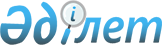 Об установлении норматива отчисления части чистого дохода коммунальных государственных предприятий Буландынского районаПостановление акимата Буландынского района Акмолинской области от 16 июля 2020 года № А-07/173. Зарегистрировано Департаментом юстиции Акмолинской области 17 июля 2020 года № 7961
      В соответствии с пунктом 2 статьи 140 Закона Республики Казахстан от 1 марта 2011 года "О государственном имуществе", акимат Буландынского района ПОСТАНОВЛЯЕТ:
      1. Установить норматив отчисления части чистого дохода коммунальных государственных предприятий Буландынского района, согласно приложению к настоящему постановлению.
      2. Контроль за исполнением данного постановления возложить на заместителя акима Буландынского района Темирбулатова Б.Б.
      3. Настоящее постановление вступает в силу со дня государственной регистрации в Департаменте юстиции Акмолинской области и вводится в действие со дня официального опубликования. Норматив отчисления части чистого дохода коммунальных государственных предприятий Буландынского района
					© 2012. РГП на ПХВ «Институт законодательства и правовой информации Республики Казахстан» Министерства юстиции Республики Казахстан
				
      Аким Буландынского района

Т.Ерсеитов
Приложение
к постановлению акимата
Буландынского района
от 16 июля 2020 года
№ А-07/173
Чистый доход до 500000 тенге
3 процента с суммы чистого дохода
Чистый доход до 1000000 тенге
5 процентов с суммы чистого дохода